<Commission>{CONT}Költségvetési Ellenőrző Bizottság</Commission><RefProc>2016/2144(INI)</RefProc><Date>{19/01/2017}19.1.2017</Date><TitreType>VÉLEMÉNY</TitreType><CommissionResp>a Költségvetési Ellenőrző Bizottság részéről</CommissionResp><CommissionInt>a Nőjogi és Esélyegyenlőségi Bizottság részére</CommissionInt><Titre>a nemek közötti egyenlőség előmozdítására szánt uniós támogatásokról</Titre><DocRef>(2016/2144(INI))</DocRef>A vélemény előadója: <Depute>Luke Ming Flanagan</Depute>PA_NonLegJAVASLATOKA Költségvetési Ellenőrző Bizottság felkéri a Nőjogi és Esélyegyenlőségi Bizottságot mint illetékes bizottságot, hogy állásfoglalásra irányuló indítványába foglalja bele az alábbi módosításokat:–	tekintettel az Európa Tanács jelentésére a nemek közötti egyenlőség szempontját érvényesítő költségvetés-tervezésről: a nemek közötti egyenlőség szempontját érvényesítő költségvetés-tervezés szakértőinek végleges jelentése – Strasbourg, 2005;A.	mivel a nők és férfiak közötti egyenlőség az EU Szerződésekben foglalt alapvető értéke; mivel a nők és férfiak közötti egyenlőségre vonatkozó, 2010–2015 közötti időszakra szóló uniós stratégia a végéhez közeledik, ami alkalmat kínál a számvetésre;B.	mivel az Európai Parlament, a Tanács és az Európai Bizottság költségvetési fegyelemről, költségvetési ügyekben való együttműködésről és hatékony és eredményes pénzgazdálkodásról szóló közös nyilatkozata arra hív fel, hogy hogy a 2014–2020-as időszak során alkalmazandó éves költségvetési eljárások adott esetben a nemek közötti egyenlőséget elősegítő olyan elemeket tartalmazzanak, amelyek vonatkozásában figyelembe veszik, hogy az Unió átfogó pénzügyi kerete milyen módon járul hozzá a nemek közötti fokozottabb egyenlőséghez és hogyan biztosítja a nemek közötti egyenlőség érvényesítését;C.	mivel a 2015 decemberében megjelent „Stratégiai szerepvállalás a nemek közötti egyenlőségért (2016–2019)” című dokumentum megerősíti a nők és férfiak közti egyenlőség előmozdítása érdekében tett erőfeszítések iránti elkötelezettséget, és hangsúlyozza a nemek közötti egyenlőség előmozdítására szánt uniós támogatások fontosságát;D.	mivel a nemek közötti egyenlőség uniós finanszírozása az alapvető jogok, az egyenlőség és a polgárság területén a 2014–2020-as „Jogok, egyenlőség és polgárság” programon (REC) keresztül 439,5 millió eurós költségvetéssel rendelkezik, amelynek 35%-a a nemek közötti egyenlőséggel, illetve a nők elleni erőszak visszaszorítását célzó Daphne programmal kapcsolatos két célkitűzésre került elkülönítésre;E.	mivel az európai strukturális és beruházási alapokból (esb-alapok) a 2014–2020-as időszakban kb. 5,85 milliárd eurót fognak a nemek közötti egyenlőség előmozdítására fordítani, ennek 1,6%-át az ESZA „A férfiak és nők közötti egyenlőség valamennyi területen, ideértve a foglalkoztatottságot, a szakmai előrelépést, a munka és a magánélet összeegyeztetését, valamint az egyenlő munkáért járó egyenlő díjazás előmozdítását” konkrét beruházási prioritása keretében;F.	mivel magán az Unió költségvetési felügyeleti intézményén, a Számvevőszéken belül is jelentős a nemek közötti egyenlőtlenség, amelyet 2016-ban minden új jelölt megerősített;G.	mivel a nemek közötti egyenlőséggel kapcsolatos egyik legbeszédesebb intézkedés az egyenlő bérezés, ám ugyanilyen fontosak az uniós erőfeszítések és azok eredményei a nők munkaerőpiaci részvételének növelése, a férfiak és nők egyenlő mértékű gazdasági függetlensége, a nők és a férfiak közötti egyenlőség előmozdítása a döntéshozatalban, a nemi alapú erőszak elleni küzdelem, valamint az áldozatok védelme és támogatása, továbbá a nemek közötti egyenlőségnek és a nők jogainak előmozdítása terén világszerte;H.	mivel az Európai Parlament, az Európai Unió Tanácsa és az Európai Bizottság közötti, a jogalkotás minőségének javításáról szóló, 2016. április 13-i intézményközi megállapodás támogatja a nyomon követési követelmények megállapítását, köztük olyan mérhető mutatókét, amelyek alapján adatok gyűjthetők valamely jogszabály tényleges hatásáról, és amelyek támogatják a további fellépést, ám elkerülve az adminisztratív terheket;I.	mivel az Egyesült Nemzetek Szervezete Pekingi Cselekvési Platformja 1995-ben a költségvetés nemi szempontokat figyelembe vevő megközelítésére szólított fel;1.	megállapítja, hogy a nemek közötti egyenlőség szempontját érvényesítő költségvetés-tervezésnek a demokratikus kormányzás egyik eszközének kell lennie, amely segíti, hogy a nemek közötti egyenlőség valóra váljon; hasonlóképpen úgy véli, hogy a költségvetési ellenőrző feladatok során jelezni kellene, hogy az uniós költségvetés és annak végrehajtása milyen mértékben segíti elő vagy hátráltatja a nemek közötti egyenlőségre vonatkozó szakpolitikákat; úgy véli, hogy a férfiak és nők azonos munkáért kapott bére közötti jelenlegi szakadék teljesen elfogadhatatlan;2.	megjegyzi, hogy a férfiak és nők esélyegyenlőségét támogató költségvetés-tervezést figyelembe veszik bizonyos területeken (foglalkoztatás, szociális ügyek és befogadás, bel- és igazságügy, fejlesztés és együttműködés, kutatás és innováció, oktatás és kultúra), de úgy véli, hogy e szempontot minden olyan politikai területen figyelembe kell venni, ahol ez észszerű, és elő kell segítenie a nők hozzáférését mind a munkaerőpiachoz, mind a felelős és döntéshozói tisztségekhez a férfiakéval azonos feltételek mellett, valamint az azonos munkáért járó fizetések közti szakadék megszüntetését;3.	hangsúlyozza, hogy fontos tekintetbe venni a nemek közötti egyenlőség érvényesítésének kategóriáját a költségvetési folyamat elemzése során, gondoskodva a minőségi elemzés elérhetőségéről a nemek közti bérszakadék nyomon követése, majd megszüntetése érdekében, amely előrelépést jelentene a nemek közti teljes egyenlőség felé;4.	úgy véli, hogy a nemek közötti egyenlőség szempontját érvényesítő, megfelelően végrehajtott költségvetés-tervezés kedvező hatással jár, javítja a nők foglalkoztatási kilátásait és bérezését általánosságban, ugyanakkor bővíti a munkaerőbázist;5.	kiemeli, hogy külön figyelmet kell fordítani az oktatási, szociális és egészségügyi szolgáltatásokba történő beruházásokat támogató esb-intézkedésekre, tekintettel arra, hogy e szolgáltatások közfinanszírozása nemzeti és helyi szinten csökkenni fog;6.	sajnálatosnak tartja, hogy a nemek közötti egyenlőség céljait túlságosan gyakran alárendelik más politikai céloknak, amelyek azonos költségvetési sorba tartoznak;7.	sajnálja a nemek szerint lebontott adatok és a nemspecifikus egyedi mutatók hiányát, amelyek az uniós költségvetésből finanszírozásban részesülő, nemek közötti egyenlőségre irányuló fellépések ellenőrzéséhez és értékeléséhez szükségesek; üdvözli a nemekkel kapcsolatos egyedi mutatók bevezetésére és a nemek szerint lebontott adatok gyűjtésére tett erőfeszítéseket az uniós jogalkotás és szakpolitikák egyes területein, például az ESZA terén; úgy véli, hogy fontos a fenti indikátorok kidolgozására tett erőfeszítések fokozása, az Unió nemek közötti egyenlőségre vonatkozó szakpolitikája minden fontosabb területének nyomon követése érdekében; üdvözli és támogatja a „Stratégiai szerepvállalás a nemek közötti egyenlőségért (2016–2019)” című munkadokumentum elkötelezettségét az adatgyűjtés fejlesztése iránt az Eurostat, A Nemek Közötti Egyenlőség Európai Intézete, az Eurofound és az Európai Unió Alapjogi Ügynöksége támogatásával;8.	ismételten aggodalmának ad hangot a nemek közötti egyensúly jelentős hiánya miatt a Számvevőszéken, ahol az uniós intézmények közül a legnagyobb az aránytalanság, mivel jelenleg 28 férfiból és csak 3 nőből áll (ez utóbbiak száma kettővel kevesebb, mint 2016 elején); felhívja a Tanácsot, hogy mostantól minden jövőbeni álláshelyre két jelöltet, egy nőt és egy férfit javasoljon, amíg ki nem alakul egy elfogadható mértékű egyensúly;9.	felhívja a Számvevőszéket, tekintettel az Unió új, eredményközpontú költségvetési eljárására, hogy ajánlásaiban és különjelentéseiben is szolgáljon adatokkal a költségvetés és az európai programok hatásáról mind az uniós egyenlőségi politikák konkrét célkitűzéseit, mind e politikák horizontális szempontjait illetően;10.	kéri a Bizottságot és a tagállamokat, hogy segítsék elő átfogó vita indítását a szakpolitikákról és a költségvetési döntésekről a nemek közötti egyenlőséghez hozzájáruló politikák erősítése, valamint végső soron az egyenlő munkáért járó egyenlő bér végső céljának elérése érdekében;11.	az uniós költségvetési források felelős felhasználásának elvével összhangban részletes költség-haszon elemzés készítésére szólít fel a nemek közötti egyenlőség érvényesítését célzó olyan előirányzatok felszámolása érdekében, amelyek bizonyítottan nem fejtettek ki hatást;12.	elítéli a nemi alapú hátrányos megkülönböztetés és erőszak minden formáját.A VÉLEMÉNYNYILVÁNÍTÁSRA FELKÉRT BIZOTTSÁGBAN
TARTOTT ZÁRÓSZAVAZÁS EREDMÉNYEEurópai Parlament2014-2019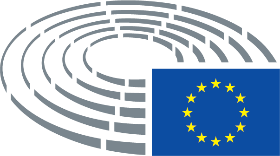 Az elfogadás dátuma9.1.2017A zárószavazás eredménye+:–:0:200120012001A zárószavazáson jelen lévő tagokInés Ayala Sender, Ryszard Czarnecki, Dennis de Jong, Martina Dlabajová, Luke Ming Flanagan, Jens Geier, Ingeborg Gräßle, Verónica Lope Fontagné, Georgi Pirinski, Petri Sarvamaa, Claudia Schmidt, Bart Staes, Tomáš ZdechovskýInés Ayala Sender, Ryszard Czarnecki, Dennis de Jong, Martina Dlabajová, Luke Ming Flanagan, Jens Geier, Ingeborg Gräßle, Verónica Lope Fontagné, Georgi Pirinski, Petri Sarvamaa, Claudia Schmidt, Bart Staes, Tomáš ZdechovskýInés Ayala Sender, Ryszard Czarnecki, Dennis de Jong, Martina Dlabajová, Luke Ming Flanagan, Jens Geier, Ingeborg Gräßle, Verónica Lope Fontagné, Georgi Pirinski, Petri Sarvamaa, Claudia Schmidt, Bart Staes, Tomáš ZdechovskýInés Ayala Sender, Ryszard Czarnecki, Dennis de Jong, Martina Dlabajová, Luke Ming Flanagan, Jens Geier, Ingeborg Gräßle, Verónica Lope Fontagné, Georgi Pirinski, Petri Sarvamaa, Claudia Schmidt, Bart Staes, Tomáš ZdechovskýA zárószavazáson jelen lévő póttagokBrian Hayes, Cătălin Sorin Ivan, Benedek Jávor, Dan Nica, Julia Pitera, Miroslav Poche, Patricija ŠulinBrian Hayes, Cătălin Sorin Ivan, Benedek Jávor, Dan Nica, Julia Pitera, Miroslav Poche, Patricija ŠulinBrian Hayes, Cătălin Sorin Ivan, Benedek Jávor, Dan Nica, Julia Pitera, Miroslav Poche, Patricija ŠulinBrian Hayes, Cătălin Sorin Ivan, Benedek Jávor, Dan Nica, Julia Pitera, Miroslav Poche, Patricija ŠulinA zárószavazáson jelen lévő póttagok (200. cikk (2) bekezdés)Clare MoodyClare MoodyClare MoodyClare Moody